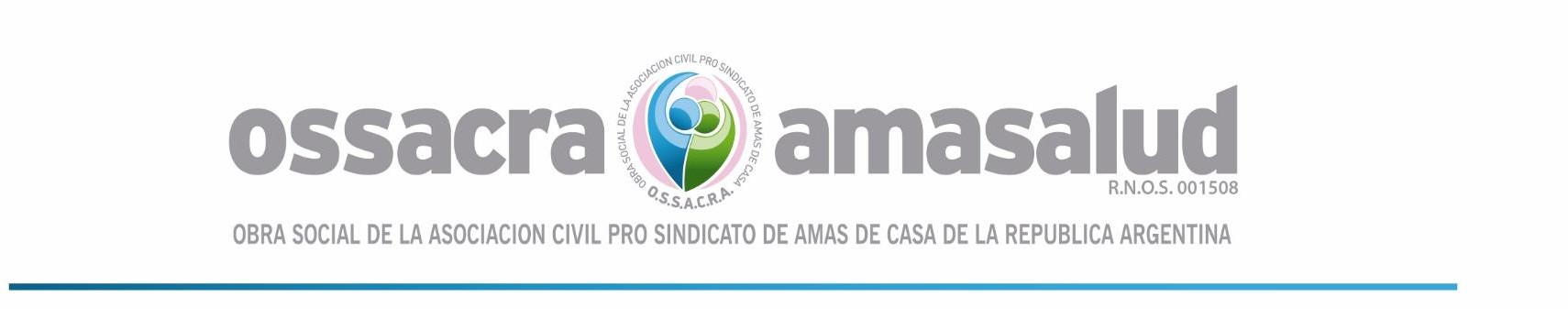 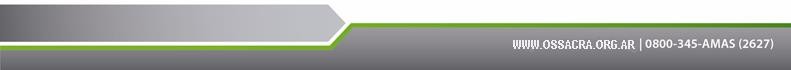 Emisión de órdenes de internación:Para cargar una orden seleccionar del menú “Emisión de Ordenes de Internación” y luego al ingresar seleccionar NUEVA ORDEN, de allí se desplegará la pantalla para poder ingresar todos los datos necesarios y luego proceder a grabar la misma.Internaciones clínicas y / o prorroga: solo deberán cargar el código de la pensión, siguiendo los pasos de la carga de Órdenes de Práctica y seleccionando la atención en Internación.Internaciones quirúrgicas: deberán cargar el código de pensión y el código de la práctica Quirúrgica, siguiendo los pasos de la carga de Órdenes de Práctica y seleccionando la atención en Internación.La solicitud de autorización de INTERNACION está sujeta a la aprobación/ rechazo u observación por el área de Auditoría médica. (Proceso que tardará aproximadamente 48 hs hábiles. posteriores a la carga y será visualizado por la misma vía).Internaciones que requieran material y/o prótesis se deberán gestionar vía DELEGACION (ya sea para su aprobación como provisión)IMPORTANTE: SIEMPRE DEBE CARGARSE PRIMERO LA ORDEN DE INTERNACIÓN Y POSTERIOR LA ÓRDEN DE PRÁCTICA, DE LO CONTRARIO EL SISTEMA NO PERMITE LA CARGA EN INTERNACIÓN.SOPORTE/RECLAMO VALIDADOR WEB:Atención Personalizada por Whatsapp+54 9 11 3782 8962ó llamando al 0800-345-1566e-mailsoporte.convenios@ossacra.org.ar